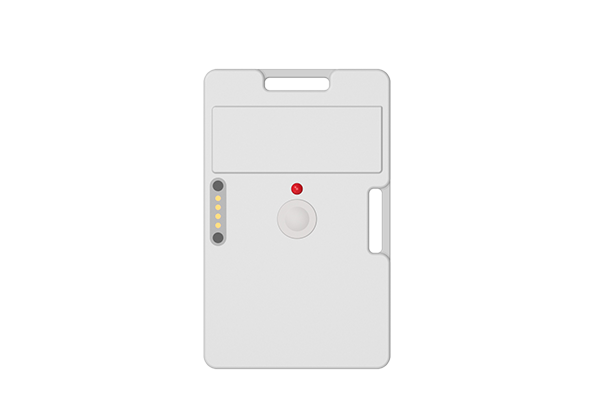 TAG-B101定位卡是一款主要应用于室内定位的多功能卡片，内部集成蓝牙、 13.56M两种频段，可实现人员高精度定位、SOS一键报警、考勤、刷卡消费等功能。产品特性：01.实时高精度定位；02.定位精度20-50cm；03.SOS按键报警；04.四路插卡式充电；05.集成13.56M频段,可与现有的门禁、消费系统无缝结合；06.IP68工业级防水；07.超低功耗。产品参数：蓝牙定位卡 TAG-B101产品型号(订购代码)TAG-B101性能参数性能参数工作频段蓝牙2.4GHz/13.56MHz定位范围在基站120°辐射角(90范围内高精度定位,外扩定位精度降低）使用寿命1-2年(500MAH电池,正常频率)射频功率-6~0dBm工作温度-25℃~65℃湿度5%RH-95%RH(无凝露）重量37.5g尺寸86mmx56mmx7mm